Declaro haber tomado conocimiento de los Planes de Estudios vigentes y de las normas contenidas en la Ley Nacional N° 24.521, en el Estatuto de la Universidad Nacional de Córdoba, demás disposiciones que reglamentan las actividades docentes y de investigación en esta Unidad Académica y especialmente en las reglamentaciones vigentes en materia de concursos docentes en esta Facultad, las que se enuncian a continuación:Ordenanza de HCS n° 8/86 (T.O. Resolución Rectoral 433/2009).Ordenanza de HCD n° 341/90 (y modificatorias).Ordenanza de HCD n° 323/88 (y modificatorias).Resolución de HCS n° 59/2021Ordenanza de HCD n° 3/2021.Ordenanza de HCD n° 4/2021 (para cargos con dedicación exclusiva o semi exclusiva).Firma: ………………………..                		Córdoba,……………………………………Para Concurso de Profesores:1 Conforme Art. 3°, segundo párrafo, de Ordenanza  de HCD n° 3/2021, las notificaciones inherentes al proceso de concursos serán realizadas al correo electrónico declarado en la postulación a través de SIGEVA. Quienes al momento de la inscripción formase parte de la comunidad de la UNC, deberán declarar uno bajo la identificación UNC “IdUNC”. Quienes no poseyeran usuario UNC o cuenta oficial con extensión unc.edu.ar, podrán declarar uno de otro dominio. Los postulantes deberán especificar la categoría en las que estén dispuestos a concursar y la dedicación que aceptarían. Por cada categoría deberán completar un formulario de solicitud de actualización/ inscripción.2 La documentación respaldatoria digitalizada de los títulos y demás antecedentes declarados deberá incorporarse al SIGEVA en un único archivo en formato pdf.SOLICITUD DE ACTUALIZACIÓN DE ANTECEDENTES PARA CONCURSO DOCENTESOLICITUD DE ACTUALIZACIÓN DE ANTECEDENTES PARA CONCURSO DOCENTESOLICITUD DE ACTUALIZACIÓN DE ANTECEDENTES PARA CONCURSO DOCENTESOLICITUD DE ACTUALIZACIÓN DE ANTECEDENTES PARA CONCURSO DOCENTE1. DATOS DEL CONCURSO (1)1. DATOS DEL CONCURSO (1)1. DATOS DEL CONCURSO (1)1. DATOS DEL CONCURSO (1)Asignación principal (materia):Asignación principal (materia):Asignación principal (materia):Asignación principal (materia):Resolución de aprobación del llamado a concurso:Resolución de aprobación del llamado a concurso:Resolución de aprobación del llamado a concurso:Resolución de aprobación del llamado a concurso:Categoría: Categoría: Dedicación:Dedicación:2. DATOS PERSONALES 2. DATOS PERSONALES 2. DATOS PERSONALES 2. DATOS PERSONALES Apellido/s:                                                                         Apellido/s:                                                                         Nombre/s:Nombre/s:Lugar de nacimiento:Fecha de nacimiento:Día:	      Mes:	 Año:Fecha de nacimiento:Día:	      Mes:	 Año:Edad: Nacionalidad: Nacionalidad: (Marcar lo que corresponda)      Nativo 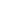       Naturalizado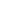 (Marcar lo que corresponda)      Nativo       NaturalizadoDNI: DNI: Correo Electrónico3:Correo Electrónico3:Domicilio Calle:			                                             Barrio:						                        Ciudad:	Provincia:			Código Postal:		          Tel./Celular:	Domicilio Calle:			                                             Barrio:						                        Ciudad:	Provincia:			Código Postal:		          Tel./Celular:	Domicilio Calle:			                                             Barrio:						                        Ciudad:	Provincia:			Código Postal:		          Tel./Celular:	Domicilio Calle:			                                             Barrio:						                        Ciudad:	Provincia:			Código Postal:		          Tel./Celular:	3. ESTUDIOS REALIZADOS 23. ESTUDIOS REALIZADOS 23. ESTUDIOS REALIZADOS 23. ESTUDIOS REALIZADOS 23. ESTUDIOS REALIZADOS 23. ESTUDIOS REALIZADOS 23.1. Universitarios de Grado3.1. Universitarios de Grado3.1. Universitarios de Grado3.1. Universitarios de Grado3.1. Universitarios de Grado3.1. Universitarios de GradoNombre de la InstituciónDuraciónDuraciónDuraciónTítuloFecha de ExpediciónNombre de la InstituciónDesdeDesdeHastaTítuloFecha de Expedición3.2. Universitarios de Posgrado3.2. Universitarios de Posgrado3.2. Universitarios de Posgrado3.2. Universitarios de Posgrado3.2. Universitarios de Posgrado3.2. Universitarios de PosgradoNombre de la InstituciónDuraciónDuraciónDuraciónTítuloFecha de ExpediciónNombre de la InstituciónDesdeHastaHastaTítuloFecha de Expedición3.3. Otros Estudios Universitarios (en curso)3.3. Otros Estudios Universitarios (en curso)3.3. Otros Estudios Universitarios (en curso)3.3. Otros Estudios Universitarios (en curso)3.3. Otros Estudios Universitarios (en curso)3.3. Otros Estudios Universitarios (en curso)Nombre de la InstituciónDuraciónDuraciónDuraciónTítuloFecha de ExpediciónNombre de la InstituciónDesdeHastaHastaTítuloFecha de Expedición